Číslo objednávky (reference)OBJ 159/006/2021OdběratelVystavena vPrazeDne03.03.2021AdresátALKOM Security, a.s.V Holešovičkách 1446/10Praha - LibeňNárodní zemědělské muzeum, s.p.o.Kostelní 44, 170 00 Praha 7IČ: 75075741, DIČ: CZ7507574118000 Praha 8IČO: 26184672DIČ: CZ26184672PříjemceNárodní zemědělské muzeum, s.p.o.Kostelní 1300/44, 170 00 Praha 7 - HolešoviceDodavatel je plátcem DPHVyřizujeÚtvarTermín dodávkyPotvrzenou objednávku vraťte obratemPraha PT15.06.2021Jedn.cenabez DPHSazbaDPHJedn.cenas DPHCenabez DPHCenas DPHNázev zboží/službyMnožstvíPředmětem je zhotoveníbezpečnostní analýzy objektůNárodního zemědělskéhomuzea, s. p. o. (dle jen„NZM“), tedy všech pobočekmuzea a bezpečnostníposouzení připravovanéhodepozitárně – expozičníhoobjektu na Výstavišti vČeských Budějovicích.Cílem této veřejné zakázky jezvýšit a trvale zajistitbezpečnost osob, exponátů,informací a majetku NZM.Bezpečnostní analýza by mělabýt zaměřena na ochranu předriziky typu krádeže,1,0062.000,00 Kč 21% 75.020,00 Kč 62.000,00 Kč 75.020,00 Kčvandalismus, úniku plynu,výpadku elektrického proudu,zatopení, živelné pohromy,vnitřní rizika apod.Výsledkem bude písemnázpráva o zjištění stavu.Celkem bez DPHCelkem DPHCelkem s DPH62.000,00 Kč13.020,00 Kč75.020,00 KčDodavatel bere na vědomí, že tato písemná smlouva bude v souladu se zákonem č. 340/2015 Sb., zákon oregistru smluv, zveřejněna v registru smluv.Splatnost faktury je 30 dní od jejího doručeníAkceptace objednávky - souhlasím, že požadovanébude dodáno ve sjednaném rozsahu, kvalitě a čase.Datum a podpis dodavatele: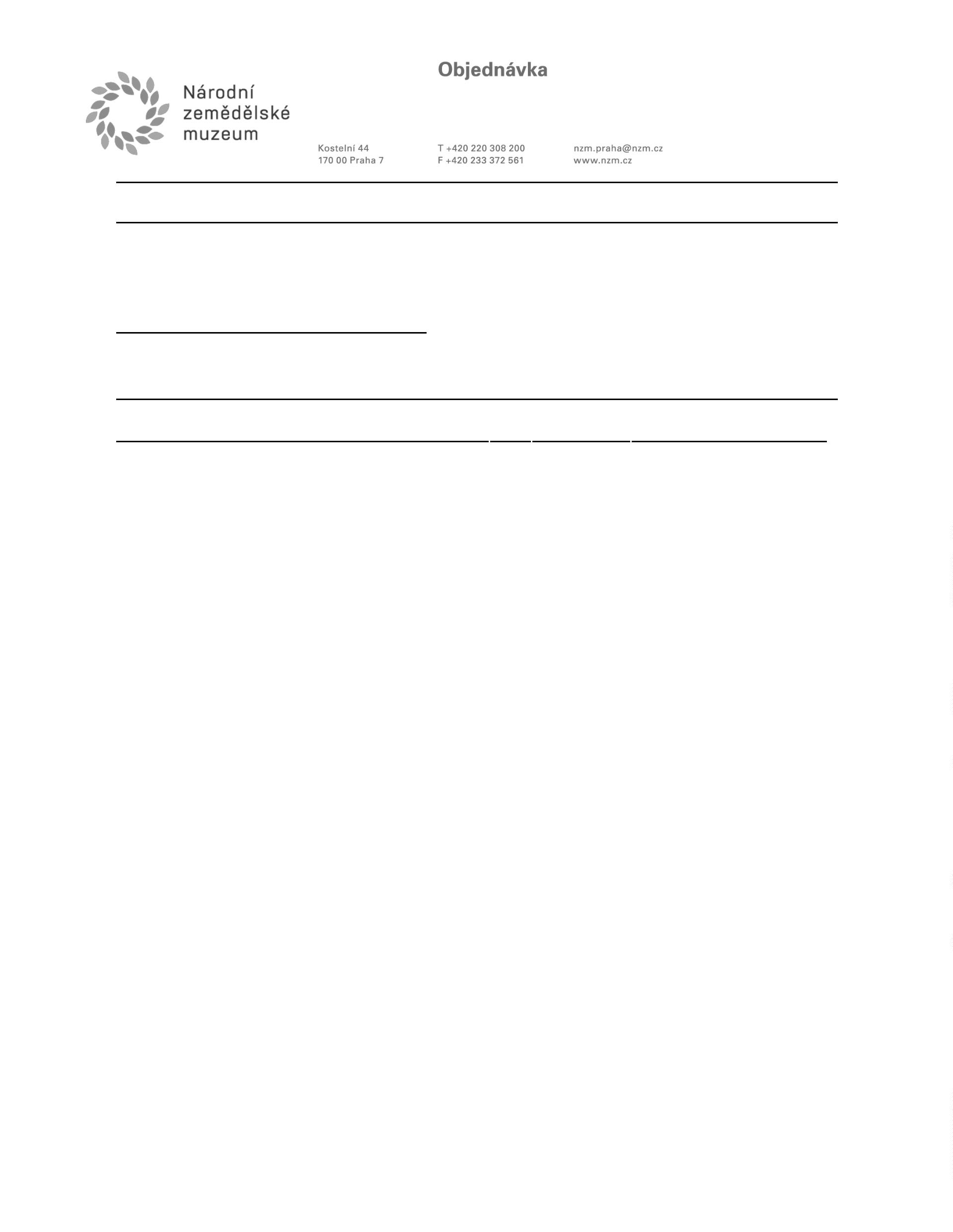 